Мы рады видеть Вас на наших мероприятиях!!!В Афише могут быть изменения.Уточняйте информацию о предстоящих мероприятиях в местах их проведения заранее.Афиша праздничных мероприятиймуниципальных учреждений культуры с 1 февраля по 7 февраля 2021 года Афиша праздничных мероприятиймуниципальных учреждений культуры с 1 февраля по 7 февраля 2021 года Афиша праздничных мероприятиймуниципальных учреждений культуры с 1 февраля по 7 февраля 2021 года Афиша праздничных мероприятиймуниципальных учреждений культуры с 1 февраля по 7 февраля 2021 года 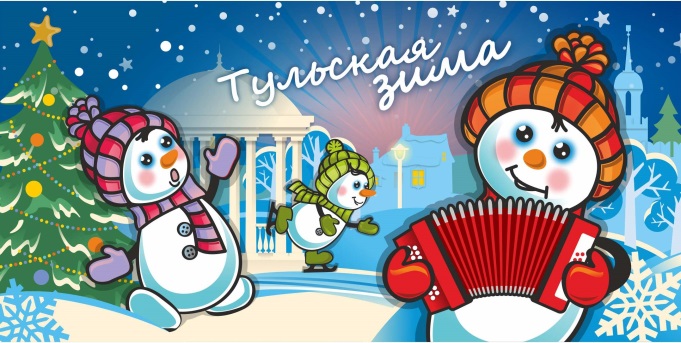 Дата и время проведенияДата и время проведенияНаименование мероприятияНаименование мероприятияМесто проведенияВозрастные ограниченияВходВходКонтактные данные, e-mailКонтактные данные, e-mailПонедельник- пятница 10:00–17:00Понедельник- пятница 10:00–17:00Постоянная экспозиция, посвящённая Тульской оборонительной операции 1941 года (экскурсии по экспозиции)Постоянная экспозиция, посвящённая Тульской оборонительной операции 1941 года (экскурсии по экспозиции)Филиал МБУК «ТИАМ» -«Музей обороны Тулы»г. Тула, п. Ленинский, ул. Ленина, д.3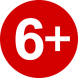 Вход свободный Экскурсионное обслуживание по предварительной договорённости:
-группа от 1 до 10 чел. – 500 руб.
-группа от 10 до 25 чел. – 1000 руб.Вход свободный Экскурсионное обслуживание по предварительной договорённости:
-группа от 1 до 10 чел. – 500 руб.
-группа от 10 до 25 чел. – 1000 руб.Тел:72-65-54Email: info@tiam-tula.ruТел:72-65-54Email: info@tiam-tula.ruсреда - воскресенье 10:00–17:00среда - воскресенье 10:00–17:00Постоянная экспозиция в родовой усадьбе выдающегося русского мыслителя, поэта, основоположника русской религиозной философии Алексея Степановича Хомякова (экскурсии по экспозиции и территории усадьбы)Постоянная экспозиция в родовой усадьбе выдающегося русского мыслителя, поэта, основоположника русской религиозной философии Алексея Степановича Хомякова (экскурсии по экспозиции и территории усадьбы)Филиал МБУК «ТИАМ» -«Усадьба А.С. Хомякова»(г. Тула, Ленинский район,п. Октябрьский, д.1) Входные билеты:
Взрослые - 50 рублей
Школьники, студенты,пенсионеры -25 рублейВходные билеты:
Взрослые - 50 рублей
Школьники, студенты,пенсионеры -25 рублейТел:72-67-41Email: info@tiam-tula.ruТел:72-67-41Email: info@tiam-tula.ruсреда — суббота10:00–19:00воскресенье11:00–19:00среда — суббота10:00–19:00воскресенье11:00–19:00Постоянная экспозиция «Старая тульская аптека»Постоянная экспозиция «Старая тульская аптека»МБУК «Тульский историко-архитектурный музей»г. Тула, пр. Ленина, 27, первый этажВзрослые - 100 рублей;школьники, студенты,пенсионеры - 50 рублей.Взрослые - 100 рублей;школьники, студенты,пенсионеры - 50 рублей.Тел:31-26-61Email: info@tiam-tula.ruТел:31-26-61Email: info@tiam-tula.ruВ постоянном доступеВ постоянном доступеВиртуальная выставка"9 га. Тула в поисках центра"Виртуальная выставка"9 га. Тула в поисках центра"https://tiam-tula.ru/portfolio_page/9ga-tula-v-poiskax-centra/--Тел:70-40-58Email: info@tiam-tula.ruТел:70-40-58Email: info@tiam-tula.ruВ постоянном доступеВ постоянном доступеВиртуальная выставка к 20-летию музея "Тульский некрополь"Виртуальная выставка к 20-летию музея "Тульский некрополь"http://necro_tula.tilda.ws--Тел:70-40-58Email: info@tiam-tula.ruТел:70-40-58Email: info@tiam-tula.ruВ постоянном доступеВ постоянном доступеВиртуальная выставка "Надпись на фасаде"Виртуальная выставка "Надпись на фасаде"https://tiam-tula.ru/wp-content/uploads/2016/12/dombrovsky.pdf--Тел:70-40-58Email: info@tiam-tula.ruТел:70-40-58Email: info@tiam-tula.ruВ постоянном доступеВ постоянном доступеВиртуальный выставочный проект «История семьи в двух домахВиртуальный выставочный проект «История семьи в двух домахhttps://tiam-tula.ru/portfolio_page/istoriya-semi-v-dvux-domax/--Тел:70-40-58Email: info@tiam-tula.ruТел:70-40-58Email: info@tiam-tula.ruВ постоянном доступеВ постоянном доступеВиртуальный выставочный проект «75»Виртуальный выставочный проект «75»https://tiam-tula.ru/portfolio_page/75/--Тел:70-40-58Email: info@tiam-tula.ruТел:70-40-58Email: info@tiam-tula.ruЕженедельные публикации на страницах музея в социальных сетях Facebook, ВКонтакте, Instagram, посвящённые музейным предметам, размещённым в постоянной экспозиции «Старая тульская аптека»Еженедельные публикации на страницах музея в социальных сетях Facebook, ВКонтакте, Instagram, посвящённые музейным предметам, размещённым в постоянной экспозиции «Старая тульская аптека»Виртуальный выставочный проект «Аптека 150 лет назад»Виртуальный выставочный проект «Аптека 150 лет назад»https://vk.com/tiamuseum https://www.facebook.com/tiamuseum https://www.instagram.com/tiamuseum/--Тел:70-40-58Email: info@tiam-tula.ruТел:70-40-58Email: info@tiam-tula.ruВ постоянном доступеВ постоянном доступеВиртуальный выставочный проект «Тульские кремли. 500»Виртуальный выставочный проект «Тульские кремли. 500»https://tiam-tula.ru/tulskie-kremli-500/--Тел:70-40-58Email: info@tiam-tula.ruТел:70-40-58Email: info@tiam-tula.ruВ постоянном доступеВ постоянном доступеВиртуальный  выставочный проект «Будни +»Виртуальный  выставочный проект «Будни +»https://tiam-tula.ru/budni-web/--Тел:70-40-58Email: info@tiam-tula.ruТел:70-40-58Email: info@tiam-tula.ruс 1 февраля 2021 года –28 февраля 2021 годапо пятницам12:00с 1 февраля 2021 года –28 февраля 2021 годапо пятницам12:00Онлайн-экскурсия«Зайцевская горница представляет. Экспонат крупным планом»Онлайн-экскурсия«Зайцевская горница представляет. Экспонат крупным планом»Зайцевская сельская библиотекаvk.com/id376658639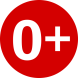 ——Тел: 72-43-38Email:tbs_zajtsevskiysbf@tularegion.orgТел: 72-43-38Email:tbs_zajtsevskiysbf@tularegion.org1 февраля 2021 года16.301 февраля 2021 года16.30Творческий мастер-классТворческий мастер-классМАУК «Культурно-досуговая система»«Скуратовский»пос. Южный,ул. Шахтерская,49АВходсвободныйВходсвободныйТел:33-08-11Еmail:gkzmuk@tularegion.orgТел:33-08-11Еmail:gkzmuk@tularegion.org2 февраля 2021 года10:002 февраля 2021 года10:00Выставка-приглашение«Галерея книжных новинок: смотри и читай!»Выставка-приглашение«Галерея книжных новинок: смотри и читай!»Рождественскаясельская библиотекаvk.com/id384340282——Email:tbs_rozhdestvenskijsbf@tularegion.orgEmail:tbs_rozhdestvenskijsbf@tularegion.org2 февраля2021 года12.002 февраля2021 года12.00День воинской славы РоссииЧас мужества«Наш подвиг Сталинграда не забыть», посвященный Дню разгрома немецко-фашистких войскв Сталинградской битвеДень воинской славы РоссииЧас мужества«Наш подвиг Сталинграда не забыть», посвященный Дню разгрома немецко-фашистких войскв Сталинградской битвеМБУК «Культурно-досуговое объединение»филиал «Концертный зал «Орион»п. Ленинский, ул. Ленина, д.1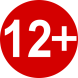 Вход свободныйВход свободныйТел:72-60-96Еmail:tula-mbuk_kdo@tularegion.orgТел:72-60-96Еmail:tula-mbuk_kdo@tularegion.org2 февраля 2021 года12.002 февраля 2021 года12.00Мастер-класс по вокалу «Перышки»Мастер-класс по вокалу «Перышки»https://vk.com/dk_khomyakovoТел:43-62-71Еmail:gkzmuk@tularegion.orgТел:43-62-71Еmail:gkzmuk@tularegion.org2 февраля 2021 года14.002 февраля 2021 года14.00Серия постов ко Дню воинской славы России.День разгрома немецко-фашистских войск в Сталинградской битве (1943год)Серия постов ко Дню воинской славы России.День разгрома немецко-фашистских войск в Сталинградской битве (1943год)https://vk.com/dk_youzhnyiТел:33-08-11Еmail:gkzmuk@tularegion.orgТел:33-08-11Еmail:gkzmuk@tularegion.org2 февраля 2021года15.302 февраля 2021года15.30Познавательная программа«Сталинградская битва» ко Дню воинской славы РоссииПознавательная программа«Сталинградская битва» ко Дню воинской славы РоссииМБУК «Культурно - досуговое объединение»Филиал «Рассветский»https://vk.com/mbukkdorassvet ВходсвободныйВходсвободныйТел:72-35-81Еmail:tula-mbuk_kdo@tularegion.orgТел:72-35-81Еmail:tula-mbuk_kdo@tularegion.org2 февраля2021 года16.002 февраля2021 года16.00Интерактивная выставка «Сталинград – орден Мужествана груди Планеты»в рамках проекта «Все свои»Интерактивная выставка «Сталинград – орден Мужествана груди Планеты»в рамках проекта «Все свои»МБУК «Культурно - досуговое объединение»филиал «Плехановский»п. Плеханово,ул. Заводская, д.17а(фойе филиала)Вход свободныйВход свободныйТел:75-22-29Еmail:tula-mbuk_kdo@tularegion.orgТел:75-22-29Еmail:tula-mbuk_kdo@tularegion.org2 февраля 2021 года 16.002 февраля 2021 года 16.00Вечер-портрет«Он сражался за Родину. Кольцов Василий Никанорович»в рамкахДня Воинской славы РоссииВечер-портрет«Он сражался за Родину. Кольцов Василий Никанорович»в рамкахДня Воинской славы РоссииМБУК «Культурно-досуговое объединение»Филиал «Барсуковский»https://vk.com/id540268037https://ok.ru/feedhttps://www.instagram.com/dom_culturi.barsuki/Тел:77-32-92Еmail:tula-mbuk_kdo@tularegion.orgТел:77-32-92Еmail:tula-mbuk_kdo@tularegion.org2 февраля2020года 18.002 февраля2020года 18.00Исторический час «Сталинградская битва»Исторический час «Сталинградская битва»МБУК «Культурно- досуговое объединение»отдел «Старобасовский»д. Старое Басово, д. 38-аВход свободныйВход свободныйТел:77-33-16Еmail:tula-mbuk_kdo@tularegion.orgТел:77-33-16Еmail:tula-mbuk_kdo@tularegion.org3 февраля10:00–19:003 февраля10:00–19:00Выставка «Золотая пчела 14. (Не)реально»Выставка «Золотая пчела 14. (Не)реально»МБУК «Тульский историко-архитектурный музей»г. Тула, пр. Ленина, 25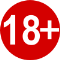 Взрослые - 100 рублей;школьники, студенты,пенсионеры - 50 рублей.Взрослые - 100 рублей;школьники, студенты,пенсионеры - 50 рублей.Тел. 70-40-58Еmail: info@tiam-tula.ruТел. 70-40-58Еmail: info@tiam-tula.ru3 февраля 2021 года12.003 февраля 2021 года12.00Мастер-класс от руководителя коллектива «Котофей»Алёничевой Н.В.Мастер-класс от руководителя коллектива «Котофей»Алёничевой Н.В.https://vk.com/kosogoretshttps://ok.ru/kosogoretshttps://www.youtube.com/channel/UC6exI6loA8adhKW98G8M1-g/videosТел:23-72-88,23-69-60Еmail:kosogorec@tularegion.orgТел:23-72-88,23-69-60Еmail:kosogorec@tularegion.org3 февраля2021 года 14.003 февраля2021 года 14.00Викторина«Зеленый мир»в рамках проекта«Расти! Играй!»Викторина«Зеленый мир»в рамках проекта«Расти! Играй!»МБУК «Культурно-досуговое объединение»отдел «Рождественский»п. Рождественский,ул. 40 лет Октября, д. 1Вход свободныйВход свободныйТел:77-33-30Еmail:tula-mbuk_kdo@tularegion.orgТел:77-33-30Еmail:tula-mbuk_kdo@tularegion.org3 февраля 2021 года14:003 февраля 2021 года14:00Литературная гостиная«Пойман за чтением»Литературная гостиная«Пойман за чтением»Городская библиотека № 16vk.com/tulagorbibl16——Тел: 33-00-70Email.: tbs_bibl16@tularegion.orgТел: 33-00-70Email.: tbs_bibl16@tularegion.org3 февраля2021 года14.003 февраля2021 года14.00Мастер-класс по рисованию«Занимательная акварель»в рамках проекта«Расти! Играй!»Мастер-класс по рисованию«Занимательная акварель»в рамках проекта«Расти! Играй!»МБУК «Культурно-досуговое объединение»отдел «Торховский»п. Торхово,ул. Центральная, д. 24ВходсвободныйВходсвободныйТел:77-33-15Еmail:tula-mbuk_kdo@tularegion.orgТел:77-33-15Еmail:tula-mbuk_kdo@tularegion.org4 февраля10:00–19:004 февраля10:00–19:00Выставка «Золотая пчела 14. (Не)реально»Выставка «Золотая пчела 14. (Не)реально»МБУК «Тульский историко-архитектурный музей»г. Тула, пр. Ленина, 25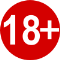 Взрослые - 100 рублей;школьники, студенты,пенсионеры - 50 рублей.Взрослые - 100 рублей;школьники, студенты,пенсионеры - 50 рублей.Тел. 70-40-58Еmail: info@tiam-tula.ruТел. 70-40-58Еmail: info@tiam-tula.ru4 февраля 2021 года13:004 февраля 2021 года13:00Выставка-рекомендация«Интернет: интересно, полезно, безопасно»Выставка-рекомендация«Интернет: интересно, полезно, безопасно»Модельная библиотека №1(г. Тула, ул. Новомосковская, д. 9Вход свободныйВход свободныйТел: 37-10-91Email: tbs_bibl1@tularegion.orgТел: 37-10-91Email: tbs_bibl1@tularegion.org4 февраля 2021 года16.004 февраля 2021 года16.00«Поэтическая тетрадь», посвящённая 115-ой годовщине со дня рождения А.Л. Барто«Поэтическая тетрадь», посвящённая 115-ой годовщине со дня рождения А.Л. БартоМАУК «Культурно-досуговая система»Дом культуры«Косогорец»пос. Косая гора, ул.Гагарина,2.Вход свободныйВход свободныйТел:23-72-88,23-69-60Еmail:kosogorec@tularegion.orgТел:23-72-88,23-69-60Еmail:kosogorec@tularegion.org4 февраля 2021 года16.304 февраля 2021 года16.30Творческий мастер-классТворческий мастер-классМАУК «Культурно-досуговая система»«Скуратовский»пос. Южный,ул. Шахтерская,49АВход свободныйВход свободныйТел:33-08-11Еmail:gkzmuk@tularegion.orgТел:33-08-11Еmail:gkzmuk@tularegion.org4 февраля 2021 года17.304 февраля 2021 года17.30Праздничное чаепитие«День хорошего настроения»в рамках проекта«Все свои»Праздничное чаепитие«День хорошего настроения»в рамках проекта«Все свои»МБУК «Культурно -досуговое объединение»отдел «Ильинский»п. Ильинка,ул. Центральная,д. 19А, корп.1Вход свободныйВход свободныйТел:77-33-16Еmail:tula-mbuk_kdo@tularegion.orgТел:77-33-16Еmail:tula-mbuk_kdo@tularegion.org4 февраля 2021года18.304 февраля 2021года18.30Мастер – класс по фитнесу«Заряжайся на здоровье»в рамках проекта«В движении»Мастер – класс по фитнесу«Заряжайся на здоровье»в рамках проекта«В движении»МБУК «Культурно - досуговое объединение»отдел «Зайцевский»ул. Новая, д.1Входпо пригласительнымВходпо пригласительнымТел:72-43-24Еmail:tula-mbuk_kdo@tularegion.orgТел:72-43-24Еmail:tula-mbuk_kdo@tularegion.org4 февраля 2021 года  19.004 февраля 2021 года  19.00Любительское соревнованиепо волейболув рамках проекта«В движении»Любительское соревнованиепо волейболув рамках проекта«В движении»МБУК «Культурно-досуговое объединение»отдел «Барсуковский»п. Барсуки, ул. Ленина, д.12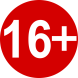 Вход свободныйВход свободныйТел:77-32-92Еmail:tula-mbuk_kdo@tularegion.orgТел:77-32-92Еmail:tula-mbuk_kdo@tularegion.org4 февраля 2021 года19:004 февраля 2021 года19:00Спектакль «Плохие парни»Спектакль «Плохие парни»МАУК «Театрально-концертный центр» г. Тула, пр-т Ленина,85, к. 1250-400 р.250-400 р.Тел:71-67-68,71-67-33Email: info@teatrtula.ruТел:71-67-68,71-67-33Email: info@teatrtula.ru5 февраля10:00–19:005 февраля10:00–19:00Выставка «Золотая пчела 14. (Не)реально»Выставка «Золотая пчела 14. (Не)реально»МБУК «Тульский историко-архитектурный музей»г. Тула, пр. Ленина, 25Взрослые - 100 рублей;школьники, студенты,пенсионеры - 50 рублей.Взрослые - 100 рублей;школьники, студенты,пенсионеры - 50 рублей.Тел. 70-40-58Еmail: info@tiam-tula.ruТел. 70-40-58Еmail: info@tiam-tula.ru5 февраля11.00-19.005 февраля11.00-19.00Открытие выставки «Stepanov.jpg. Фотографии Евгения Степанова»Открытие выставки «Stepanov.jpg. Фотографии Евгения Степанова»МБУК «Тульский историко-архитектурный музей»г. Тула, пр. Ленина, 27 (второй этаж)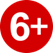 В день открытия 5 февраля – бесплатно, по предварительной регистрацииВ день открытия 5 февраля – бесплатно, по предварительной регистрацииТел. 70-40-58Еmail: info@tiam-tula.ruТел. 70-40-58Еmail: info@tiam-tula.ru5 февраля 2021 года12:005 февраля 2021 года12:00Виртуальное знакомство«Искусство говорить слова»(к 185 - летию со дня рожденияН.А. Добролюбова)Виртуальное знакомство«Искусство говорить слова»(к 185 - летию со дня рожденияН.А. Добролюбова)Модельная библиотека №14vk.com/public85392403——Тел: 40-70-00Email: tbs_bibl14@tularegion.orgТел: 40-70-00Email: tbs_bibl14@tularegion.org5 февраля 2021 года12.005 февраля 2021 года12.00Мастерская «Волшебные ручки» для детей.Мастерская «Волшебные ручки» для детей.МАУК «Культурно-досуговая система»«Центр культуры и досуга»ул. Металлургов,22Вход свободныйВход свободныйТел:45-50-77,45-52-49Еmail:gkzmuk@tularegion.orgТел:45-50-77,45-52-49Еmail:gkzmuk@tularegion.org5 февраля 2021 года14.005 февраля 2021 года14.00Познавательная программа ко Дню отправки открыток друзьямПознавательная программа ко Дню отправки открыток друзьямМАУК «Культурно-досуговая система»Дом культуры «Хомяково»,ул. Берёзовская,2.ВходсвободныйВходсвободныйТел:43-62-71Еmail:gkzmuk@tularegion.orgТел:43-62-71Еmail:gkzmuk@tularegion.org5 февраля2021 года16.005 февраля2021 года16.00Познавательная программа «Простые правила здоровья»в рамках проекта «Все свои»Познавательная программа «Простые правила здоровья»в рамках проекта «Все свои»МБУК «Культурно - досуговое объединение»филиал «Плехановский»п. Плеханово,ул. Заводская, д.17а(фойе филиала)Вход свободныйВход свободныйТел:75-22-29Еmail:tula-mbuk_kdo@tularegion.orgТел:75-22-29Еmail:tula-mbuk_kdo@tularegion.org5 февраля2021 года17.005 февраля2021 года17.00Викторина «ЭрудитПлюс»,посвященная Дню Эрудитаи в рамках проекта«Расти! Играй!»Викторина «ЭрудитПлюс»,посвященная Дню Эрудитаи в рамках проекта«Расти! Играй!»МБУК «Культурно-досуговое объединение»филиал «Культурно – спортивный комплекс»п. Ленинский,ул. Гагарина, д. 9Вход свободныйВход свободныйТел:77-32-54Еmail:tula-mbuk_kdo@tularegion.orgТел:77-32-54Еmail:tula-mbuk_kdo@tularegion.org5 февраля 2021 года  20.005 февраля 2021 года  20.00Любительское соревнованиепо баскетболув рамках проекта«В движении»Любительское соревнованиепо баскетболув рамках проекта«В движении»МБУК «Культурно-досуговое объединение»отдел «Барсуковский»п. Барсуки, ул. Ленина, д.12Вход свободныйВход свободныйТел:77-32-92Еmail:tula-mbuk_kdo@tularegion.orgТел:77-32-92Еmail:tula-mbuk_kdo@tularegion.org6 февраля 2021 года 10.006 февраля 2021 года 10.00Игротека«Веселая зарядка»в рамках проекта«Расти! Играй!»Игротека«Веселая зарядка»в рамках проекта«Расти! Играй!»МБУК «Культурно-досуговое объединение»отдел «Торховский»п. Торхово,ул. Центральная, д. 24Вход свободныйВход свободныйТел:77-33-15Еmail:tula-mbuk_kdo@tularegion.orgТел:77-33-15Еmail:tula-mbuk_kdo@tularegion.org6 февраля10:00–19:006 февраля10:00–19:00Выставка «Золотая пчела 14. (Не)реально»Выставка «Золотая пчела 14. (Не)реально»МБУК «Тульский историко-архитектурный музей»г. Тула, пр. Ленина, 25Взрослые - 100 рублей;школьники, студенты,пенсионеры - 50 рублей.Взрослые - 100 рублей;школьники, студенты,пенсионеры - 50 рублей.Тел. 70-40-58Еmail: info@tiam-tula.ruТел. 70-40-58Еmail: info@tiam-tula.ru6 февраля10.00-19.006 февраля10.00-19.00Выставка «Stepanov.jpg. Фотографии Евгения Степанова»Выставка «Stepanov.jpg. Фотографии Евгения Степанова»МБУК «Тульский историко-архитектурный музей»г. Тула, пр. Ленина, 27 (второй этаж)Взрослые - 100 рублей;школьники, студенты,пенсионеры - 50 рублей.Взрослые - 100 рублей;школьники, студенты,пенсионеры - 50 рублей.Тел. 70-40-58Еmail: info@tiam-tula.ruТел. 70-40-58Еmail: info@tiam-tula.ru6 февраля2021 года11.006 февраля2021 года11.00Мастерскаядля родителей и детей«квАРТира»в рамках проекта «Мастерская»Мастерскаядля родителей и детей«квАРТира»в рамках проекта «Мастерская»МБУК «Культурно-досуговое обьединение»филиал «Культурно – спортивный комплекс»п. Ленинский,ул. Гагарина, д. 9Входпо предварительной записиВходпо предварительной записиТел:77-32-54Еmail:tula-mbuk_kdo@tularegion.orgТел:77-32-54Еmail:tula-mbuk_kdo@tularegion.org6 февраля 2021 года11:006 февраля 2021 года11:00Теневой спектакль«Елочка»Теневой спектакль«Елочка»Детская библиотека №11vk.com/public195856981——Тел: 21-51-50Email:  tbs_bibl11@tularegion.orgТел: 21-51-50Email:  tbs_bibl11@tularegion.org6 февраля 2021 года11:006 февраля 2021 года11:00Спектакль «Сказка о рыбаке и рыбке»Спектакль «Сказка о рыбаке и рыбке»МАУК «Театрально-концертный центр» г. Тула, пр-т Ленина,85, к. 1150-300 р.150-300 р.Тел:71-67-68,71-67-33Email: info@teatrtula.ruТел:71-67-68,71-67-33Email: info@teatrtula.ru6 февраля2021 года11.006 февраля2021 года11.00Викторина«Усы, лапы и хвост»в рамках проекта«Расти! Играй!»Викторина«Усы, лапы и хвост»в рамках проекта«Расти! Играй!»МБУК «Культурно-досуговое объединение»филиал «Федоровский»с. Федоровка,ул. Станционная д.7аВход свободныйВход свободныйТел:77-49-18Еmail:tula-mbuk_kdo@tularegion.orgТел:77-49-18Еmail:tula-mbuk_kdo@tularegion.org6 февраля2021 года12.006 февраля2021 года12.00Викторина«Природа зимой»в рамках проекта«Расти! Играй!»Викторина«Природа зимой»в рамках проекта«Расти! Играй!»МБУК «Культурно-досуговое объединение»отдел «Коптевский»д. Коптево, д. 75Вход свободныйВход свободныйТел:77-33-29Еmail:tula-mbuk_kdo@tularegion.orgТел:77-33-29Еmail:tula-mbuk_kdo@tularegion.org6 февраля 2021 года 12.006 февраля 2021 года 12.00Игровая программадля детей«День веселья и радости»в рамках проекта«Расти! Играй!»Игровая программадля детей«День веселья и радости»в рамках проекта«Расти! Играй!»МБУК «Культурно-досуговое объединение»Филиал «Барсуковский»п. Барсуки,ул. Советская, д.16аВход свободныйВход свободныйТел:77-32-92Еmail:tula-mbuk_kdo@tularegion.orgТел:77-32-92Еmail:tula-mbuk_kdo@tularegion.org6 февраля 2021 года12.006 февраля 2021 года12.00Игровая программаИгровая программаМАУК «Культурно-досуговая система»Дом культуры «Южный»пос. Менделеевский,ул. М.Горького,13ВходсвободныйВходсвободныйТел:33-08-11Еmail:gkzmuk@tularegion.orgТел:33-08-11Еmail:gkzmuk@tularegion.org6 февраля 2021 года  13.006 февраля 2021 года  13.00Любительское соревнованиепо игре в дартсв рамках проекта«В движении»Любительское соревнованиепо игре в дартсв рамках проекта«В движении»МБУК «Культурно-досуговое объединение»отдел «Барсуковский»п. Барсуки, ул. Ленина, д.12Вход свободныйВход свободныйТел:77-32-92Еmail:tula-mbuk_kdo@tularegion.orgТел:77-32-92Еmail:tula-mbuk_kdo@tularegion.org6 февраля 2021 года 13.006 февраля 2021 года 13.00Игротека«Играем с друзьями»в рамках проекта«Расти! Играй!»Игротека«Играем с друзьями»в рамках проекта«Расти! Играй!»МБУК «Культурно-досуговое объединение»филиал «Концертный зал «Орион»п. Ленинский, ул. Ленина, д.1Вход свободныйВход свободныйТел:72-60-96Еmail:tula-mbuk_kdo@tularegion.orgТел:72-60-96Еmail:tula-mbuk_kdo@tularegion.org6 февраля2021 года14.006 февраля2021 года14.00Творческая арт-зона«Зимняя сказка»в рамках проекта«Мастерская»Творческая арт-зона«Зимняя сказка»в рамках проекта«Мастерская»МБУК «Культурно-досуговое объединение»Филиал «Богучаровский»п. Октябрьский д.113Вход свободныйВход свободныйТел:72-68-34Еmail:tula-mbuk_kdo@tularegion.orgТел:72-68-34Еmail:tula-mbuk_kdo@tularegion.org6 февраля2021года15.006 февраля2021года15.00Игровая программа«Кто спортом занимается, тот силы набирается»в рамках проекта«В движении»Игровая программа«Кто спортом занимается, тот силы набирается»в рамках проекта«В движении»МБУК «Культурно- досуговое объединение»отдел «Михалковский»п. Михалково,ул. Яснополянская д.3Вход свободныйВход свободныйТел:50-86-63Еmail:tula-mbuk_kdo@tularegion.orgТел:50-86-63Еmail:tula-mbuk_kdo@tularegion.org6 февраля 2021 года15.1516.1217.1118.086 февраля 2021 года15.1516.1217.1118.08Тематический рейс тульского троллейбуса творчества «Субботняя улитка».Тематический рейс тульского троллейбуса творчества «Субботняя улитка».Маршрут троллейбуса №1Согласно ценам, установленным за проезд в общественном автотранспортеСогласно ценам, установленным за проезд в общественном автотранспортеТел:45-50-77,45-52-49Еmail:gkzmuk@tularegion.orgТел:45-50-77,45-52-49Еmail:gkzmuk@tularegion.org6 февраля2021 года16.006 февраля2021 года16.00Всемирный день эрудита«Эмодзи конкурсы»в рамках проекта«Игры разума»Всемирный день эрудита«Эмодзи конкурсы»в рамках проекта«Игры разума»МБУК «Культурно-досуговое объединение»филиал «Шатский»п. Шатск,ул. Садовая, д.1-аВход свободныйВход свободныйТел:77-32-54Еmail:tula-mbuk_kdo@tularegion.orТел:77-32-54Еmail:tula-mbuk_kdo@tularegion.or6 февраля 2021 года17.006 февраля 2021 года17.00Студия фигурного катания на коньках «Пируэт». Личное первенство, обязательная программаСтудия фигурного катания на коньках «Пируэт». Личное первенство, обязательная программаМАУК « Культурно-досуговая система»   «Дом культуры и досуга». Дом культуры ул. Щегловская засека,34ВходсвободныйВходсвободныйТел:41-27-42Еmail:gkzmuk@tularegion.orgТел:41-27-42Еmail:gkzmuk@tularegion.org6 февраля 2021 года 17.306 февраля 2021 года 17.30Мастер – класс«Поделки из соленого теста»в рамках проекта «Мастерская»Мастер – класс«Поделки из соленого теста»в рамках проекта «Мастерская»МБУК «Культурно - досуговое объединение»отдел «Крутенский»д. Крутое, д. 6аВход свободныйВход свободныйТел:77-33-16Еmail:tula-mbuk_kdo@tularegion.orgТел:77-33-16Еmail:tula-mbuk_kdo@tularegion.org6 февраля 2021 года19:006 февраля 2021 года19:00Спектакль «Курица»Спектакль «Курица»МАУК «Театрально-концертный центр» г. Тула, пр-т Ленина,85, к. 1250-400 р.250-400 р.Тел:71-67-68,71-67-33Email: info@teatrtula.ruТел:71-67-68,71-67-33Email: info@teatrtula.ru7 февраля11:00–19:007 февраля11:00–19:00Выставка «Золотая пчела 14. (Не)реально»Выставка «Золотая пчела 14. (Не)реально»МБУК «Тульский историко-архитектурный музей»г. Тула, пр. Ленина, 25Взрослые - 100 рублей;школьники, студенты,пенсионеры - 50 рублей.Взрослые - 100 рублей;школьники, студенты,пенсионеры - 50 рублей.Тел. 70-40-58Еmail: info@tiam-tula.ruТел. 70-40-58Еmail: info@tiam-tula.ru7 февраля11.00-19.007 февраля11.00-19.00Выставка «Stepanov.jpg. Фотографии Евгения Степанова»Выставка «Stepanov.jpg. Фотографии Евгения Степанова»МБУК «Тульский историко-архитектурный музей»г. Тула, пр. Ленина, 27 (второй этаж)Взрослые - 100 рублей;школьники, студенты,пенсионеры - 50 рублей.Взрослые - 100 рублей;школьники, студенты,пенсионеры - 50 рублей.Тел. 70-40-58Еmail: info@tiam-tula.ruТел. 70-40-58Еmail: info@tiam-tula.ru7 февраля2021 года  11.007 февраля2021 года  11.00Фитнес-час«Я люблю танцевать»в рамках проекта«В движении»Фитнес-час«Я люблю танцевать»в рамках проекта«В движении»МБУК «Культурно-досуговое объединение»отдел «Хрущевский»с. Хрущево,ул. Шкляра, д.1аВход свободныйВход свободныйТел:77-32-92Еmail:tula-mbuk_kdo@tularegion.orgТел:77-32-92Еmail:tula-mbuk_kdo@tularegion.org7 февраля 2021 года11.007 февраля 2021 года11.00Студия фигурного катания на коньках «Пируэт». Личное первенство, произвольная программаСтудия фигурного катания на коньках «Пируэт». Личное первенство, произвольная программаМАУК « Культурно-досуговая система»   « Дом культуры и досуга».Дом культурыул. Щегловская засека,34ВходсвободныйВходсвободныйТел:41-27-42Еmail:gkzmuk@tularegion.orgТел:41-27-42Еmail:gkzmuk@tularegion.org7 февраля 2021 года12.007 февраля 2021 года12.00Творческий мастер-классТворческий мастер-классМАУК « Культурно-досуговая система»Дом культуры «Южный»пос.Менделеевский,ул. М.Горького,13ВходсвободныйВходсвободныйТел:33-08-11Еmail:gkzmuk@tularegion.orgТел:33-08-11Еmail:gkzmuk@tularegion.org7 февраля 2021 года12.007 февраля 2021 года12.00Мюзикл «Чудесное занятие» вокально-хоровой студии «Звонкие капельки», руководитель Саксеева Н.Б.Мюзикл «Чудесное занятие» вокально-хоровой студии «Звонкие капельки», руководитель Саксеева Н.Б.МАУК « Культурно-досуговая система»«Городской концертный зал»ул. Советская,2250 р.250 р.Тел:55-05-26,55-05-64Еmail:gkzmuk@tularegion.orgТел:55-05-26,55-05-64Еmail:gkzmuk@tularegion.org7 февраля 2021года17.007 февраля 2021года17.00Квест – игра«Калейдоскоп»в рамках проекта «Все свои»Квест – игра«Калейдоскоп»в рамках проекта «Все свои»МБУК «Культурно - досуговое объединение»Отдел «Иншинский»п. Иншинский, д.22ВходсвободныйВходсвободныйТел:72-25-03Еmail:tula-mbuk_kdo@tularegion.orgТел:72-25-03Еmail:tula-mbuk_kdo@tularegion.org7 февраля 2021 года17:007 февраля 2021 года17:00Концерт Ансамбля русской народной песни Нины БогомоловойКонцерт Ансамбля русской народной песни Нины БогомоловойМАУК «Театрально-концертный центр» г. Тула, пр-т Ленина,85, к. 1150-300 р.150-300 р.Тел:71-67-68,71-67-33Email: info@teatrtula.ruТел:71-67-68,71-67-33Email: info@teatrtula.ru7 февраля2021 года19.007 февраля2021 года19.00Мастер-класспо фитнесу«Будь в тонусе»в рамках проекта«В движении»Мастер-класспо фитнесу«Будь в тонусе»в рамках проекта«В движении»МБУК «Культурно-досуговое объединение»отдел «Алешинский»с. Алешня, ул. Центральная,д. 35Вход свободныйВход свободныйТел:77-33-14Еmail:tula-mbuk_kdo@tularegion.orgТел:77-33-14Еmail:tula-mbuk_kdo@tularegion.org